  WASIMWASIM.261251@2freemail.com 	 AUTOCAD DRAFTSMAN ~ CAD DESIGN MANAGER-EXECUTIVE ~ PROJECT MANAGER –COORDINATOR & OTHERSDesign Engineering ~ Projects & Production Management Consulting ~Liaison & Coordination~With invaluable knowledge an effective & efficient manner highly focused with a comprehensive understanding of Design engineering ~ Projects & Production Management consulting ~Liaison & Coordination. Proven track record of successfully employing, best business practices that improve efficiency, reduce operating costs whilst increasing performance in tight time scales and within budgets.Industry & Location Preference: AnyProfile SummaryNearly 8+years of experience in entire gamut all kinds of AutoCAD 2D Drafting - Design & 3D Modelling in any trade of Engineering drawing & design like-civil , architectural , structural , fit out , mechanical , automobile , piping , electrical – electronics , instrument , HVACs , G.I.S , ceramics & moulding etc.Strong qualifications in Design Engineering and proficiency in development of global sourcing strategies, and analytical assessment, to strengthen effectiveness.Liaised & handled the works of company in the Department of Indian Railway, Indian Forest Conservation, W.R.D, R.C.D, P.C.B.I, AIA-D.G.C.A, G.L.S.I, A.I.D.A.I, S.E.Z, L.RD, S.D.M, J.S.E.B, U.C.I.L, S&T etc. for an approval of engineering projects.Have Experienced in Project Management, Production, Planning, Consulting, Marketing & administration with good relativity with colleagues co & ex employees, employers   through way of enhancing desirable output in all aspects.  PROFICIENCY FORTE: Design engineering ~ Project & Production Management consulting ~Liaison~ Coordination &                                             Handling Document-data, Archive controlling & others.Organisational ExperienceSince May’ 2014 	Maithan Ispat Limited, (A Unit of MESCO STEEL) Kalinga Nagar, Jajpur-Road, ODISHA as AutoCAD Draftsman cum Design Engineer.Working in an integrated steel plant having total amenities of steel & power.Jan’08 to May’14	BHUSAN POWER AND STEEL LIMITED, Jamshedpur, Jharkhand as AutoCAD Draftsman cum Project officer (Project & Production) Worked in an integrated steel plant project of 3Mtpa steel & 900 Mw power project.Jul’12 to Dec’13 	Chandra Royal Regency Pvt. Ltd, Jamshedpur, Jharkhand as Site In charge cum site Manger Worked in Builder, Civil Construction And Real Estate Company on part time basis.June 10 to June 12  	New Horizons, Jamshedpur, Jharkhand as AutoCAD training Head coordinator Worked in College of Technical Software’s & IT education Company on part time basis.Soft & Sound skill in Design –Drawing etc.Knowledge of preparing  Civil-Architectural engineering drawings like building, bridges, Road, Canals, culverts, Sewer, UG works - of its Layouts, Plans, Elevation, section, detailed engineering design etc in 2D & 3D MODELS. Preparation of drawings based on specifications & Modification of design in response to client queries.Familiar with Structural Engineering Drawing & Design, software, and principles specific to the industries in which specialize, such as, infrastructure, construction, concrete and Steel Structures associated structural works & renderings of structural components, including framework, foundations, roofs and retaining walls. Water and drainage systems, transportation, bridges and tunnel etc. proficiency in shop ,fabrication, as built, schematic, preliminary drawings etc.  Familiar with Design Drawing of  Piping- Layouts ,plan ,section, moves, joints, aerial & underground, distribution lines, connectivity, adjoining  as built transition of pipe network in all sectors of engineering like –oil gas ,energy, gasification, plumbing, renewable with better capability  of development, implementation , modification in 2D & 3Models.Good exposure in Mechanical –Automobile engineering design drawings specifications for mechanical equipment, machine drawings, heavy machine, general design, dies, tools using CAD. Preparations of Layout and Draw schematic, orthographic, oblique, isometric, 3Dimensional all views, angle views to depict functional relationships of components assemblies, systems and machines. Re-development of equipments-components-parts drawings with existing specification on zero tolerance.Command over  Electrical –Electronics engineering Drafting - Design of Electrical layouts, Power system, lighting systems, Conducting, Earthlings , M.R.S.S  Substation , SLD, , transmitting, distributions, insulator and insulation, supplies. Concept Design of over Head, underground electrical, Installation Details, Fire Alarm Drawings, Made design of 11 kV, 33 kV line, 220 kV & 400 kV line route in village map, Topology showing route deviations, angle deviations etc, electrical equipments, transformers, footing, Route, sagging, span, angle, and tower type’s body structures & deviation Etc.Having knowledge of instrumentation Engineering Drawing-Design in P&I Diagrams, Block Diagrams, Detailed Plot Plans, Prepare PFDs, Isometrics, Detail Design and data sheets, SLD, GA drawing, controls wiring diagram, power diagram, and equipments as per requirements of the project including PLC panel, etc. as per operational requirements.Knowing HVAC Design –drawing works  air distribution, calculation, duct sizing, duct layout, refrigerant piping, chilled water piping, diffusers / grill sizing etc, plumbing, drainage,  Panel wiring Drawings, ceiling drawings for IBMS with HVAC services & ELV, detailed scheme and connectivity drawings. Cable schedule etc.Knowing the drawing - design work of G.I.S, Mapping, Digitization, Preparation of Survey drawings layouts, route, corridors, and using GPS device, Signalling-Telecom ,  etc.Exposure in CERAMIC engineering Drawing –design products in all departments like Basic Refectory, Fireclay & High Alumina, Flow Control, Silica, special refectory, etc.Having Experience in Design & Drafting AutoCAD Training - coordinating etc.Handling the department of Design-archive data - document controlling etc.  Education2012: Bachelor in Science from eastern Institute of integrated learning in management Ranchi Jharkhand India2008: Certificate Diploma in AutoCAD Drafting & Design Software from (The CAD Institute–Computer Foundation           Pvt. Ltd.)CAES- computer aided engineering software services & Training Centre Authorized Research            Engineers U.S.A - A Division of Net Guru Inc. (ISO 9001) BRAINWARE: ISO9001.2009: Passed Intermediate in (Science) with 1st Div. from R.B Senior secondary.  2007: Passed Matriculation with 2nd Div. from J.A.C Ranchi.IT SkillsProficient in MS Office (Word, Excel, PowerPoint), Internet Applications etc.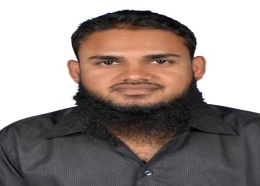 